United States HistoryMrs. StafstromReconstruction:  Readings and QuestionsComplete the following activities in class today; they will prepare you for the part of tomorrow’s test that addresses Reconstruction.  Use your textbook and my brief notes to help you.  As you answer your questions, make sure to use the following vocabulary, as applicable, in your answers. Answer on a separate piece of paper13th Amendment14th Amendment15th AmendmentFreedmenfranchiseFreedman’s Bureau Radical Republicans Thaddeus Stevens President Andrew Johnson Compromise of 1877 Scalawags Carpetbaggers Black Codes Ku Klux Klan Sharecroppers Jim Crow Laws redemption President GrantDescribe Lincoln’s attitude towards Reconstruction and identify specific actions he took to put into place his ideas for Reconstruction.Who were the Radical Republicans and what were their plans for Reconstruction?Re-read More Intolerable than Slavery and answer the following prompts.  At the end of the public address written by southern blacks in Virginia just after the Civil War, the authors state, “We warn you that our only safety is in keeping them under Governors [of former Confederate states] of the military persuasion until you have so amended the Federal Constitution that it will prohibit the States from making any distinction between citizens on account of race.”What do the authors want with this warning AND what reasons do they give for their point of view?  What specific events and factors occur during Reconstruction that support the authors’ fears?How did the 14th and 15th Amendments help the Freedmen?Explain why the Republicans wanted to give black males the right to vote.How did Reconstruction end and what factors weakened Northern support for the Freedmen?Describe the following political cartoon (1874) and explain what it says about Reconstruction.  What is its point of view? 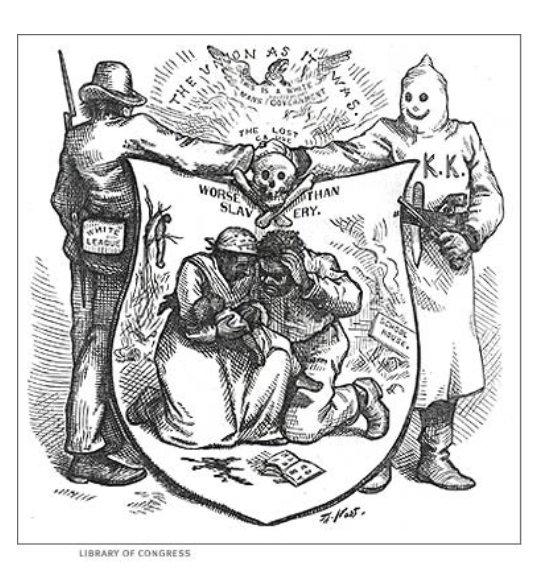 